Projekat finansira Evropska unijaРегионални програм локалне демократије на Западном Балкану 2ReLOaD2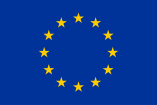 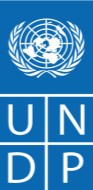 ПРОЈЕКАТ„Регионални програм локалне демократије на Западном Балкану 2ReLOaD2“(спроводи Програм Уједињених нација за развој (UNDP) у Србији, а финансира Европска унија)ПРИЈАВНИ ФОРМУЛАР ЗА ЈАВНУ РАСПРАВУПоводом дефинисањаспецифичних области које ће бити тема јавних позива и верификације дефинисаних приоритета кроз партиципативно доношење одлука, у консултацији са ОЦД, а засновано на приоритетима дефинисаним у важећим локалним стратешким документимапотребно је доставитипутем електронске поште на адресу: ler@topola.comГрад/Општина:  	Институција/Организација:  	1.	,	,(име и презиме),	(функција) 	,	,(број мобилног телефона)	(електронска пошта)2.	,	,(име и презиме),	(функција) 	,	,(број мобилног телефона)	(електронска пошта)Хвала!